Ponedeljek,  20. 4. 2020Nemščina, 8. r. , 6. in 7. šolska uraDragi učenci! Hallo? Wie gehtʹs?Pa gremo še v zadnji teden pred prvomajskimi počitnicami.Po vaših sporočilih vidim, da vam delo na daljavo gre dobro od rok. Upam, da imate ravno prav šolskega dela, da vam ni dolgčas in vam čas v karanteni tako hitro mineva kot meni. Smo pri temi hiša in prostori ter pohištvo v hiši. Današnja tema: Opis prostorov.Delali boste po učbeniku Maximal 2 na portalu irokus plus:Marika obišče Leno. Lena Mariki razkaže hišo. UČB str. 20Rešite nalogo 1.https://www.irokusplus.si/vsebine/iMAX2UC/index.htmlKakšna je hiša Lenine družine? Dopolni stavke nal.2. UČB str. 20https://www.irokusplus.si/vsebine/iMAX2UC/index.htmlIn kje stanuješ ti? UČB str. 21Prevedi oba stolpca pridevnikov v zvezek. (groβ / klein). Pomagaj si s prevajalnikom.Oglej si videoposnetek https://www.irokusplus.si/vsebine/iMAX2UC/index.htmlNato reši v DZ vaji 1. in 2.  Naloge niso težke. Če boste imeli kakšno vprašanje, mi pišite na mail.  Želim vam veliko uspeha pri delu in lepe prvomajske počitnice.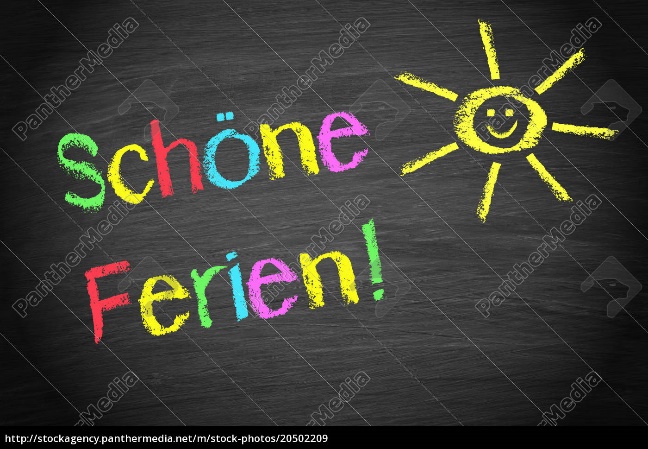 Učiteljica Suzana